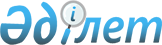 О внесении дополнений в приказ Министра транспорта и коммуникаций Республики Казахстан от 8 августа 2002 года № 275-I "Об утверждении Правил исчисления стажа работы по специальности работников организаций водных путей, не являющихся государственными служащими"
					
			Утративший силу
			
			
		
					Приказ Министра транспорта и коммуникаций Республики Казахстан от 6 марта 2009 года № 105. Зарегистрирован в Министерстве юстиции Республики Казахстан 10 апреля 2009 года N 5629. Утратил силу приказом Министра транспорта и коммуникаций Республики Казахстан от 23 октября 2013 года № 827      Сноска. Утратил силу приказом Министра транспорта и коммуникаций РК от 23.10.2013 № 827 (вводится в действие по истечении десяти календарных дней после дня его первого официального опубликования).      В соответствии с постановлением Правительства Республики Казахстан от 29 декабря 2007 года № 1400 "О системе оплаты труда гражданских служащих, работников организаций, содержащихся за счет средств государственного бюджета, работников казенных предприятий", ПРИКАЗЫВАЮ: 



      1. Внести в приказ Министра транспорта и коммуникаций Республики Казахстан от 8 августа 2002 года № 275-I "Об утверждении Правил исчисления стажа работы по специальности работников организаций водных путей, не являющихся государственными служащими" (зарегистрированный в Реестре государственной регистрации нормативных правовых актов за № 1959) следующие дополнения: 



      заголовок и далее текст после слов "водных путей" дополнить словами "и государственного учреждения "Регистр судоходства" Комитета транспорта и путей сообщения Министерства транспорта и коммуникаций Республики Казахстан"; 



      в Правилах исчисления стажа работы по специальности работников организаций водных путей, не являющихся государственными служащими, утвержденных указанным приказом: 



      пункт 2 дополнить подпунктом 12) следующего содержания: 

      "12) работы на руководящих должностях в государственных учреждениях, предприятиях и других организациях независимо от организационно-правовой формы и сферы деятельности, в которой проходила его трудовая деятельность."; 



      пункт 5 после слов "в кадровую службу" дополнить словами "или ответственному работнику по кадровым вопросам". 



      2. Комитету транспорта и путей сообщения Министерства транспорта и коммуникаций Республики Казахстан (Уандыков Б.К.) согласовать в установленном законодательством порядке настоящий приказ с Министерством труда и социальной защиты населения Республики Казахстан и представить для государственной регистрации в Министерство юстиции Республики Казахстан. 



      3. Контроль за исполнением настоящего приказа возложить на вице-министра транспорта и коммуникаций Республики Казахстан Бектурова А.Г. 



      4. Настоящий приказ вводится в действие по истечении десяти календарных дней после его официального опубликования.       Министр                                    А. Кусаинов       "СОГЛАСОВАН" 

      Министр труда 

      и социальной защиты населения 

      Республики Казахстан 

      _________ Г. Абдыкаликова 

      11 марта 2009 года 
					© 2012. РГП на ПХВ «Институт законодательства и правовой информации Республики Казахстан» Министерства юстиции Республики Казахстан
				